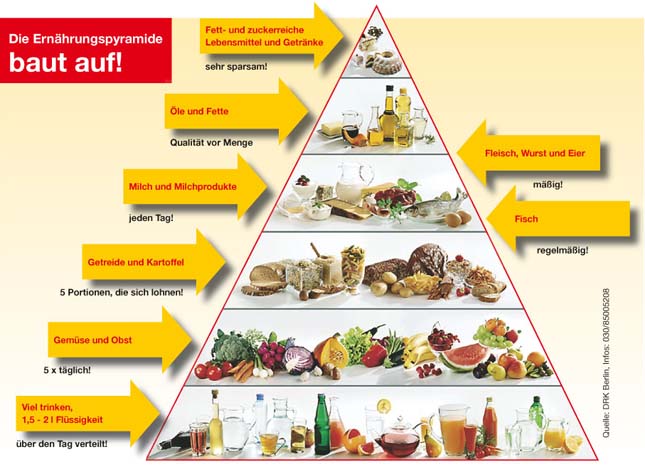 Beschreibe eine gesunde Ernährungsweise mit Hilfe des Bildes. Verwende die Ausdrücke:FetteEiweißeKohlenhydrateNährstoffeFlüssigkeit